Wzór dwóch banerów  o wym. 2,0 x 1,0 m :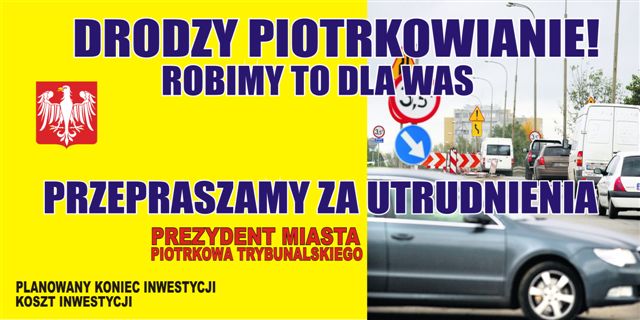 